Google classroom information for January lockdown 2021 Google Classroom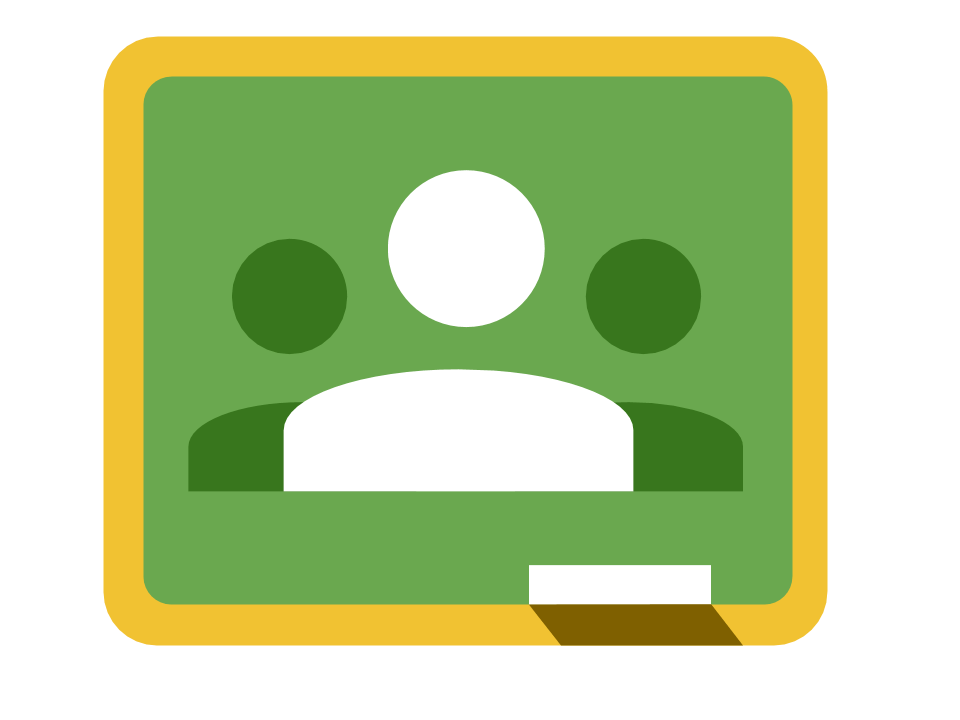 How to Join and Create a Google Classroom in 2020!Google ClassroomHow to Submit Assignments in Google ClassroomGoogle ClassroomHow To Turn Off Notifications in Google ClassroomGoogle ClassroomHow To Stay Organized in Google ClassroomGoogle ClassroomParents Guide to Google Classroom in 2020Google ClassroomParent’s Guide to Student Email Summary in Google ClassroomGoogle ClassroomHow to Ask Your Teacher a Private Question in Google ClassroomGoogle ClassroomHow to Upload a Photo to Google Classroom AssignmentsGoogle ClassroomHow to Watch YouTube Videos in Safe Mode - No Ads or Recommended VideosGoogle Jamboard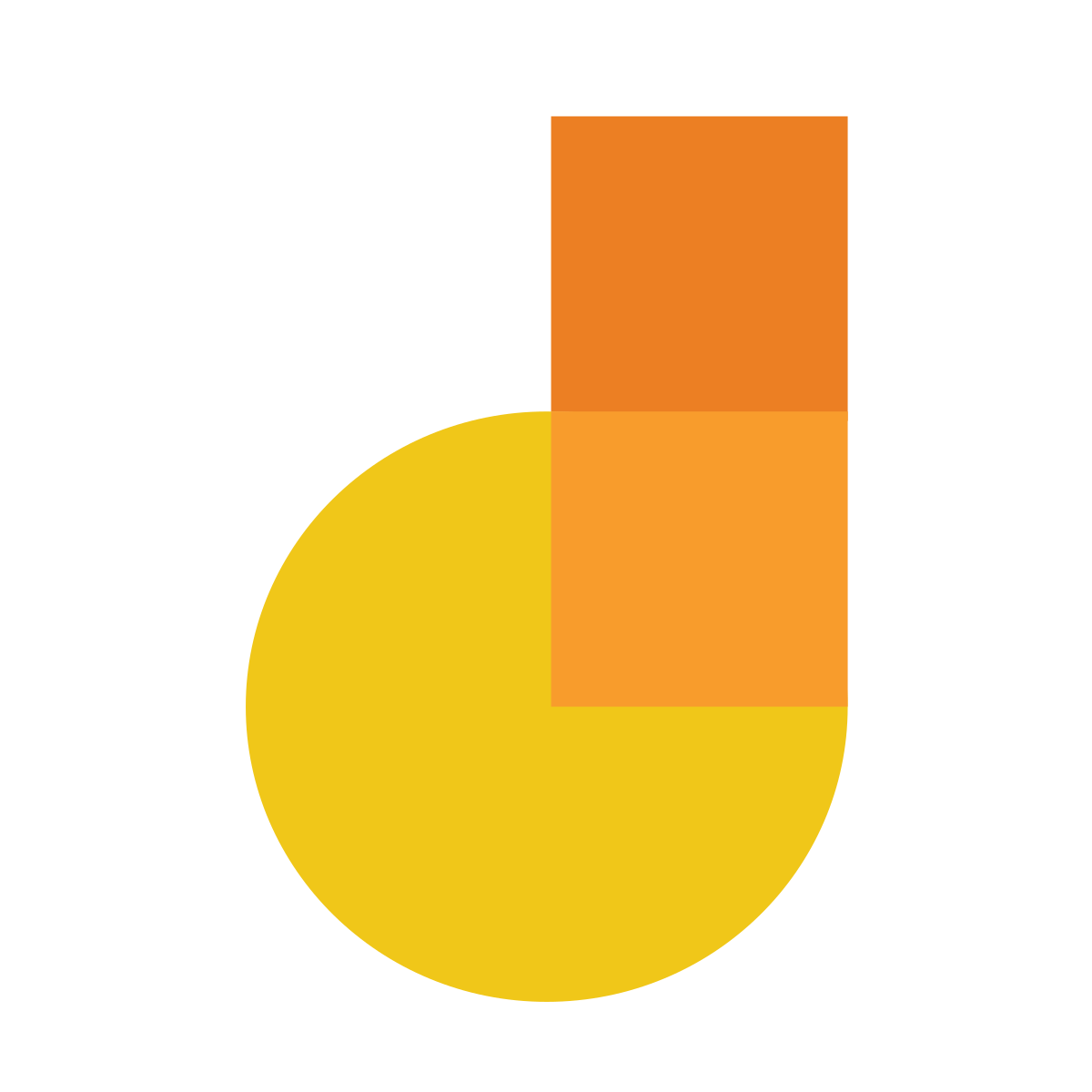 Guide to Google Jamboard for Beginners Google JamboardTop 5 Jamboard FeaturesGoogle Docs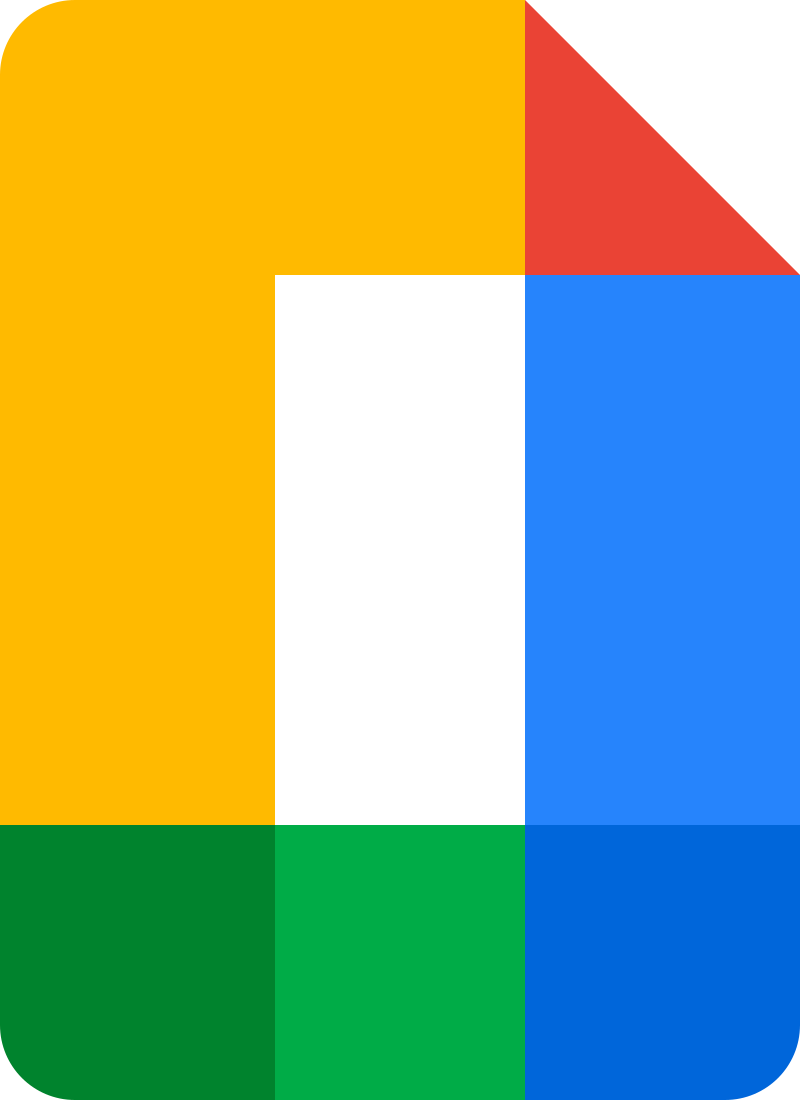 How to Create and Edit Tables/ChartsGoogle DocsHow to Make Automatic Copies for Students to EditGoogle Calendar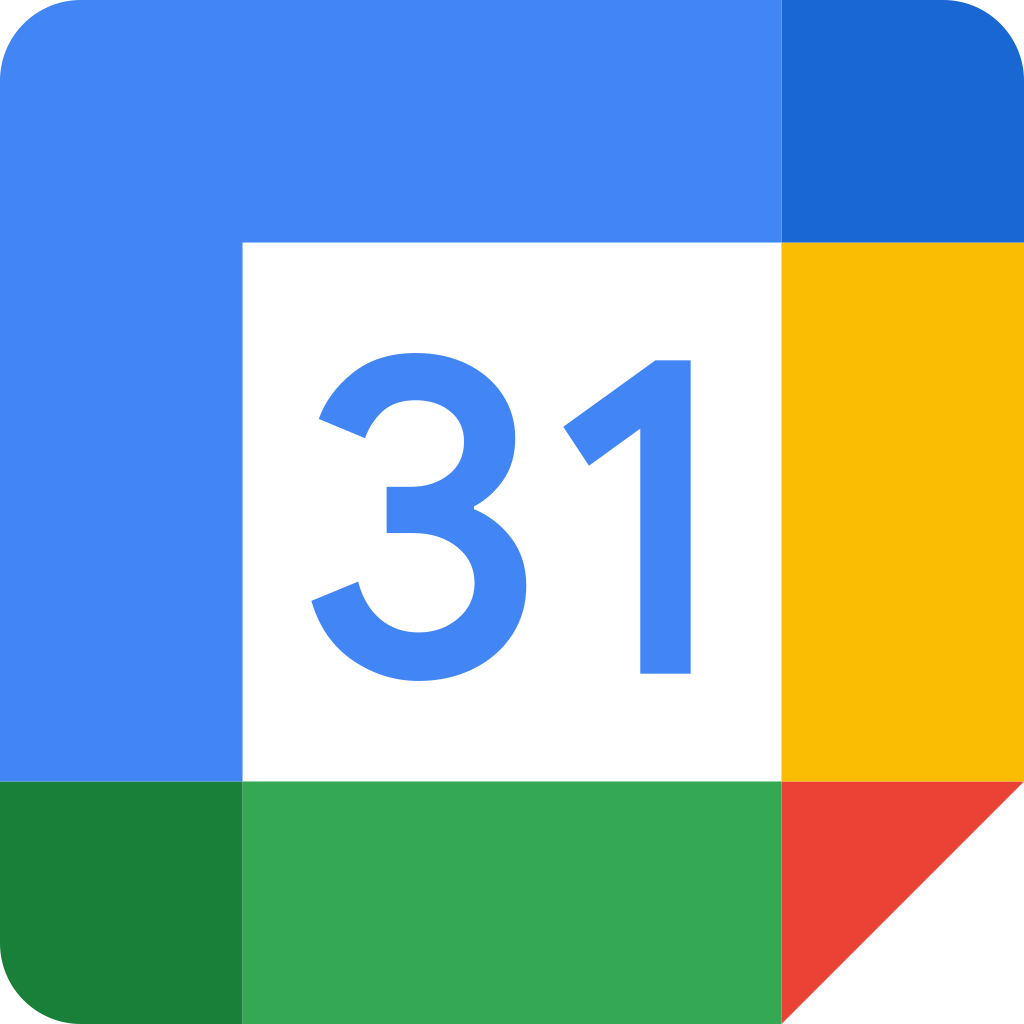 How To Schedule a Google Meet Using Google CalendarGoogle CalendarHow to Find the Recording of A Google Hangouts MeetGoogle CalendarHow to Find When Your Google Assignment are DueGoogle CalendarHow to Create Appointment SlotsGoogle Drive: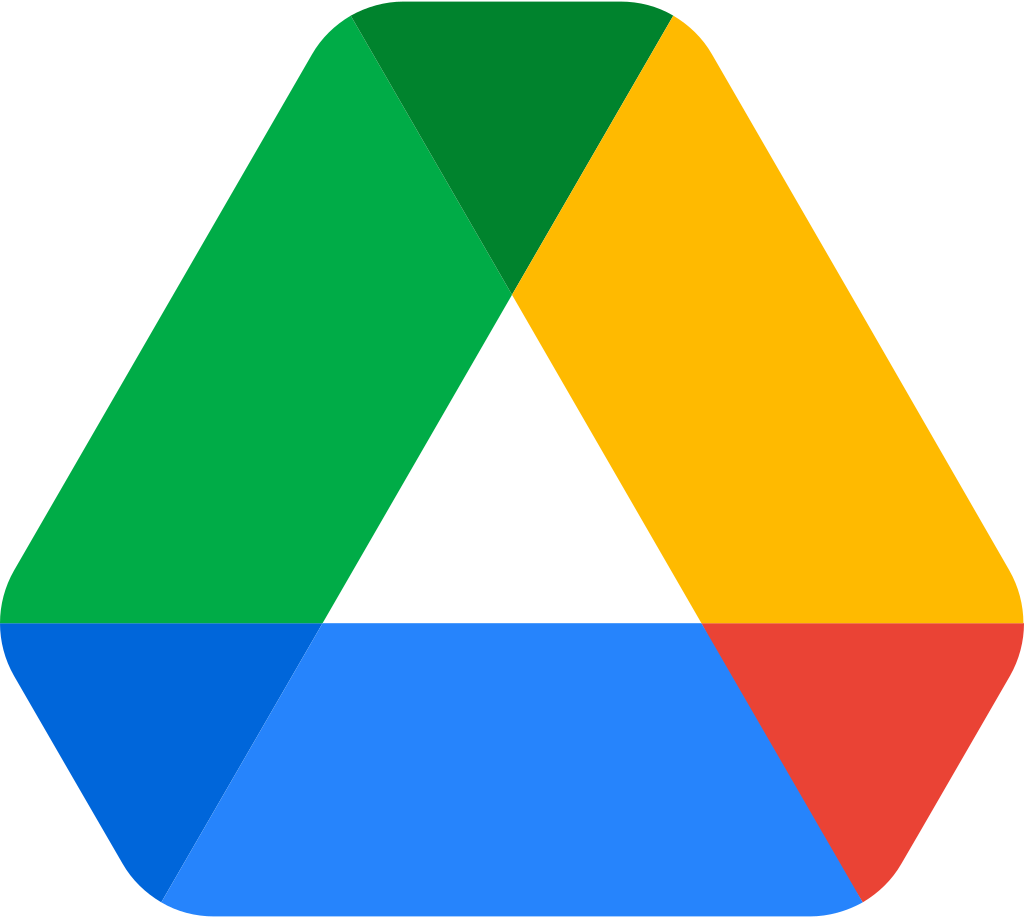 How to Find Shared Docs, Files and Folders in Google DriveGoogle Chat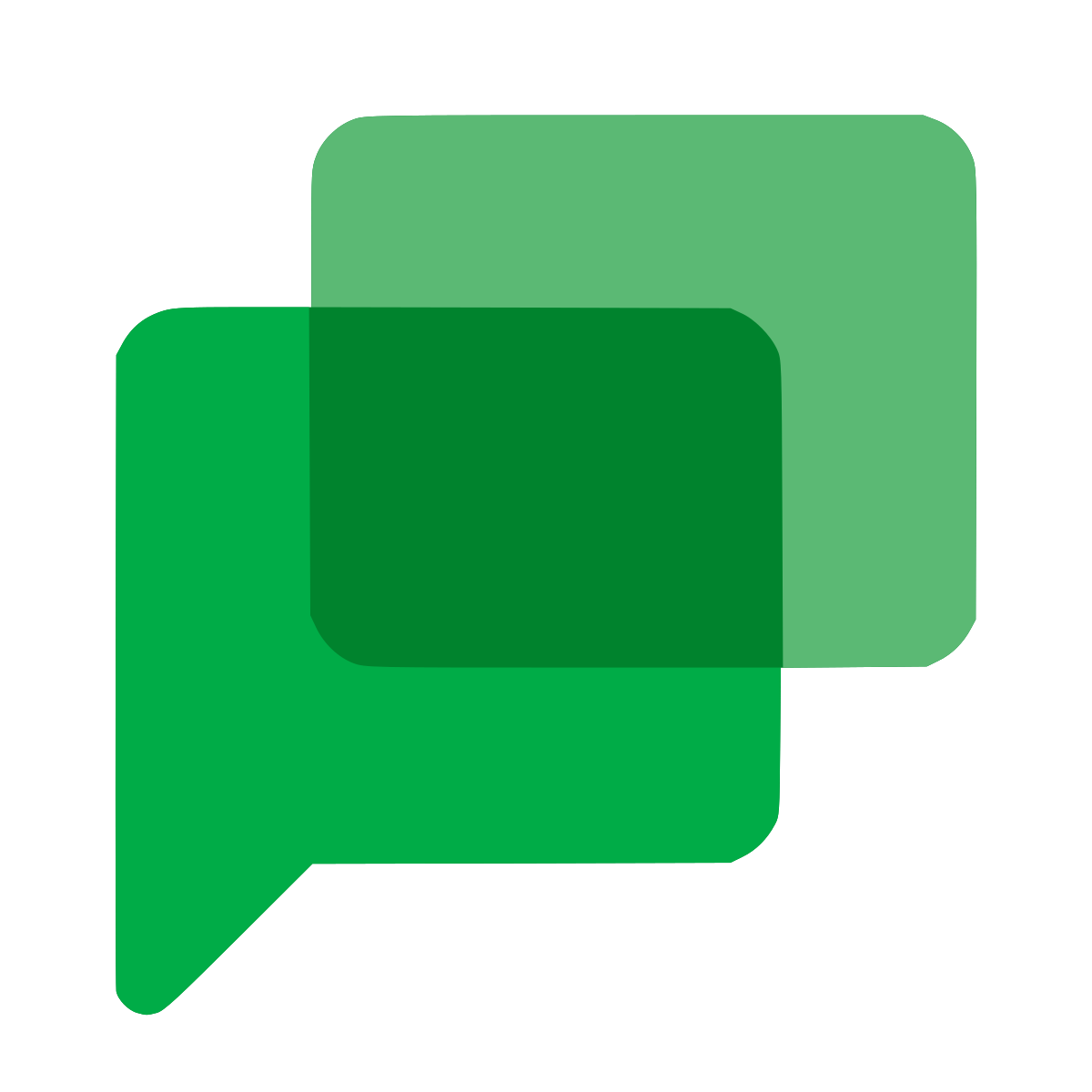 Guide to Google ChatGoogle Sites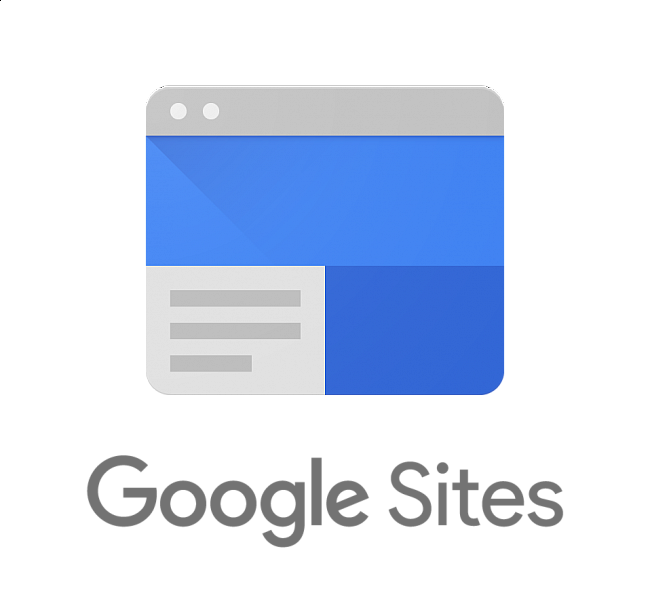 Guide to Google Sites in 2020